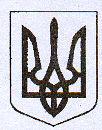 У К Р А Ї Н АЖовківська міська радаЛьвівського району Львівської областіВИКОНАВЧИЙ  КОМІТЕТРІШЕННЯвід 12.08.2021 року   №3	                   м. ЖовкваПро надання згоди гр. Юсик А. М.на видачу дублікату свідоцтва про право власності на житловий будинок№ 11 по вул. Шевченкав с. Фійна	Розглянувши заяву гр. Юсик Анни Миронівни, жительки с. Старе Село, вул. Зелена, 126 щодо надання дозволу на видачу дублікату свідоцтва про право власності на житловий будинок 11 по вулиці Шевченка в селі Фійна, копію паспорта заявника, керуючись ст. 31 Закону України «Про місцеве самоврядування в Україні», виконавчий комітет  Жовківської міської радиВ И Р І Ш И В:1. Надати згоду на видачу дублікату свідоцтва про право власності на житловий будинок № 11 по вулиці Шевченка в селі Фійна у зв’язку із втратою оригіналу документа на ім’я бабусі Доскіч Оксани Михайлівни.Міський голова				                                  Олег ВОЛЬСЬКИЙ